projektas     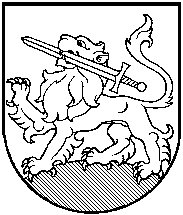 RIETAVO SAVIVALDYBĖS TARYBASPRENDIMASDĖL RIETAVO SAVIVALDYBĖS KELIŲ PRIEŽIŪROS IR PLĖTROS PROGRAMOS FINANSAVIMO LĖŠŲ 2019 METŲ SĄMATOS PATVIRTINIMO2019 m. lapkričio 21 d.  Nr. T1-RietavasVadovaudamasi Lietuvos Respublikos vietos savivaldos įstatymo 6 straipsnio 32 punktu, 18 straipsnio 1 dalimi, Lietuvos Respublikos Vyriausybės 2019 m. spalio 30 d. nutarimu Nr. 1088 ,,Dėl Lietuvos Respublikos Vyriausybės 2019 m. gegužės 15 d. nutarimo Nr. 484 ,,Dėl 2019 metų kelių priežiūros  ir plėtros programos finansavimo lėšų rezervo valstybės reikmėms, susijusioms su keliais, finansuoti paskirstymo“ pakeitimo“, Lietuvos automobilių kelių direkcijos prie Susisiekimo ministerijos direktoriaus 2019 m. kovo 29 d. įsakymu Nr. V-66 „Dėl Kelių priežiūros ir plėtros programos finansavimo lėšų savivaldybių institucijų valdomiems vietinės reikšmės viešiesiems ir vidaus keliams tiesti, taisyti (remontuoti), rekonstruoti, prižiūrėti, saugaus eismo sąlygoms užtikrinti, šiems keliams inventorizuoti paskirstymo 2019 metais“, Kelių priežiūros ir plėtros programos finansavimo lėšų vietinės reikšmės keliams su žvyro danga asfaltuoti paskirstymo 2019 metais sąrašo, patvirtinto Lietuvos Respublikos susisiekimo ministro 2019 m. birželio 13 d. įsakymu Nr. 3-283 „Dėl Kelių priežiūros ir plėtros programos finansavimo lėšų vietinės reikšmės keliams su žvyro danga asfaltuoti paskirstymo 2019 metais“, 8.3. papunkčiu,  Kelių priežiūros ir plėtros programos lėšų skirstymo ir naudojimo tvarkos aprašo, patvirtinto Rietavo savivaldybės tarybos 2018 m. vasario 8 d. sprendimu Nr. T1-21 „Dėl Kelių priežiūros ir plėtros programos lėšų skirstymo ir naudojimo tvarkos patvirtinimo“, 2 punktu, Rietavo savivaldybės taryba nusprendžia:1. Patvirtinti Rietavo savivaldybės Kelių priežiūros ir plėtros programos finansavimo lėšų 2019 metų sąmatą: 574700 Eur pajamų ir 574700 Eur išlaidų (priedai pridedami).2. Įgalioti Rietavo savivaldybės administracijos direktorių Rietavo savivaldybės administracijai skirtas lėšas (sąmatos 1 priedas), esant poreikiui, tarp eilučių perskirstyti Rietavo savivaldybės administracijos direktoriaus įsakymu.3. Pripažinti netekusiais galios:3.1. Rietavo savivaldybės 2019 m. liepos 11 d. sprendimą Nr. T1-97 „Dėl Rietavo savivaldybės Kelių priežiūros ir plėtros programos finansavimo lėšų 2019 metų sąmatos patvirtinimo“.3.2. Rietavo savivaldybės 2019 m. spalio 31 d. sprendimą Nr. T1-124 „Dėl Rietavo savivaldybės tarybos 2019-07-11 sprendimu Nr. T1-97 „Dėl Rietavo savivaldybės Kelių priežiūros ir plėtros programos finansavimo lėšų 2019 metų sąmatos patvirtinimo“ patvirtintos sąmatos 1 priedo pakeitimo“.Sprendimas gali būti skundžiamas ikiteismine tvarka Lietuvos administracinių ginčų komisijos Klaipėdos apygardos skyriui (H. Manto g. 37, Klaipėda) arba Lietuvos Respublikos administracinių bylų teisenos įstatymo nustatyta tvarka Regionų apygardos administracinio teismo Klaipėdos rūmams (Galinio Pylimo g. 9, Klaipėda) per vieną mėnesį nuo šio sprendimo paskelbimo ar įteikimo suinteresuotai šaliai dienos.Savivaldybės meras							Rietavo savivaldybės tarybos2019 m. lapkričio 21 d. sprendimo Nr. T1-  priedasRIETAVO SAVIVALDYBĖS  KELIŲ PRIEŽIŪROS IR PLĖTROS PROGRAMOS FINANSAVIMO LĖŠŲ 2019 METŲ SĄMATAPAJAMOSIŠLAIDOS1 priedasRietavo savivaldybės administracijos KPPP finansavimo lėšų 2019 metų sąmataRIETAVO SAVIVALDYBĖS ADMINISTRACIJOSŪKIO PLĖTROS IR INVESTICIJŲ SKYRIUSAIŠKINAMASIS RAŠTAS PRIE SPRENDIMO „DĖL RIETAVO SAVIVALDYBĖS KELIŲ PRIEŽIŪROS IR PLĖTROS PROGRAMOS FINANSAVIMO LĖŠŲ 2019 METŲ SĄMATOS PATVIRTINIMO“ PROJEKTO2019-11-08Rietavas1. Sprendimo projekto esmė.Projektu siūloma paskirstyti ir racionaliai panaudoti Kelių priežiūros ir plėtros programos lėšas, atsižvelgiant į gautą papildomą finansavimą pagal Lietuvos Respublikos Vyriausybės 2019 m. spalio 30 d. nutarimą Nr. 1088 ,,Dėl Lietuvos Respublikos vyriausybės 2019 m. gegužės 15 d. nutarimo Nr. 484 ,,Dėl 2019 metų kelių priežiūros  ir plėtros programos finansavimo lėšų rezervo valstybės reikmėms, susijusioms su keliais, finansuoti paskirstymo“ pakeitimo“ (papildomos lėšos skirtos Rietavo seniūnijos Pelaičių kaimo vietinės reikšmės keliams Nr. RT0120 Pelaičiai-Stumbrės (Bangos gatvė) ir Nr. RT0121 Šiurnokai-Pelaičiai (Malūno gatvė) rekonstruoti – 22,6 tūkst. Eur ir Rietavo savivaldybės Pamiškės gatvei rekonstruoti – 108,0 tūkst. Eur.), įvykusius viešuosius pirkimus ir darbų vykdymo eigą pasikeitus kai kuriuose objektuose lėšų poreikiui. Lėšos perskirstomos tarp sąmatos eilučių ir įgyvendinamų projektų sąraše.2. Kuo vadovaujantis parengtas sprendimo projektas. Sprendimo projektas parengtas vadovaujantis Lietuvos Respublikos vietos savivaldos įstatymo 6 straipsnio 32 punktu, 18 straipsnio 1 dalimi, Lietuvos Respublikos Vyriausybės 2019 m. spalio 30 d. nutarimu Nr. 1088 ,,Dėl Lietuvos Respublikos vyriausybės 2019 m. gegužės 15 d. nutarimo Nr. 484 ,,Dėl 2019 metų kelių priežiūros  ir plėtros programos finansavimo lėšų rezervo valstybės reikmėms, susijusioms su keliais, finansuoti paskirstymo“ pakeitimo“, Lietuvos automobilių kelių direkcijos prie Susisiekimo ministerijos direktoriaus 2019 m. kovo 29 d. įsakymu Nr. V-66 „Dėl Kelių priežiūros ir plėtros programos finansavimo lėšų savivaldybių institucijų valdomiems vietinės reikšmės viešiesiems ir vidaus keliams tiesti, taisyti (remontuoti), rekonstruoti, prižiūrėti, saugaus eismo sąlygoms užtikrinti, šiems keliams inventorizuoti paskirstymo 2019 metais“, Kelių priežiūros ir plėtros programos finansavimo lėšų vietinės reikšmės keliams su žvyro danga asfaltuoti paskirstymo 2019 metais sąrašo, patvirtinto Lietuvos Respublikos susisiekimo ministro 2019 m. birželio 13 d. įsakymu Nr. 3-283 „Dėl Kelių priežiūros ir plėtros programos finansavimo lėšų vietinės reikšmės keliams su žvyro danga asfaltuoti paskirstymo 2019 metais“, 8.3. papunkčiu,  Kelių priežiūros ir plėtros programos lėšų skirstymo ir naudojimo tvarkos aprašo, patvirtinto Rietavo savivaldybės tarybos 2018 m. vasario 8 d. sprendimu Nr. T1-21 „Dėl Kelių priežiūros ir plėtros programos lėšų skirstymo ir naudojimo tvarkos patvirtinimo“, 2.3. papunkčiu.3. Tikslai ir uždaviniai.Bus racionaliai paskirstytos Rietavo savivaldybei skirtos Kelių priežiūros ir plėtros programos lėšos.	4. Laukiami rezultatai.Bus galima apmokėti kelių projektavimo, tiesimo, rekonstrukcijos ir kitus vietinės reikšmės kelių priežiūros ir remonto darbus.  5. Kas inicijavo sprendimo  projekto rengimą.Sprendimo projekto rengimą inicijavo Rietavo savivaldybės administracijos Ūkio plėtros ir investicijų skyrius.6. Sprendimo projekto rengimo metu gauti specialistų vertinimai.Neigiamų specialistų vertinimų negauta.7. Galimos teigiamos ar neigiamos sprendimo priėmimo pasekmės.Neigiamų pasekmių nenumatyta.8. Lėšų poreikis sprendimo įgyvendinimui.Papildomų lėšų sprendimo įgyvendinimui nereikia.9. Antikorupcinis vertinimas. Šis sprendimas antikorupciniu požiūriu nevertinamas.Ūkio plėtros ir investicijų skyriaus vedėjas                                            Juozas AlbauskasEil. Nr.Pajamų straipsniaiLėšos Eur1.Lėšų likutis metų pradžioje-2.Lietuvos automobilių direkcijos prie Susisiekimo ministerijos skirtos Kelių priežiūros ir plėtros programos finansavimo lėšos (2019 m. kovo 29 d. įsakymu Nr. V-66 „Dėl Kelių priežiūros ir plėtros programos finansavimo lėšų savivaldybių institucijų valdomiems vietinės reikšmės viešiesiems ir vidaus keliams tiesti, taisyti (remontuoti), rekonstruoti, prižiūrėti, saugaus eismo sąlygoms užtikrinti, šiems keliams inventorizuoti paskirstymo 2019 metais“)4325003.Susisiekimo ministerijos skirtos Kelių priežiūros ir plėtros programos finansavimo lėšos vietinės reikšmės keliams su žvyro danga asfaltuoti (Lietuvos Respublikos susisiekimo ministro 2019 m. birželio 13 d. įsakymu Nr. 3-283 „Dėl kelių priežiūros ir plėtros programos finansavimo lėšų vietinės reikšmės keliams su žvyro danga asfaltuoti paskirstymo 2019 metais“ patvirtinto kelių priežiūros ir plėtros programos finansavimo lėšų vietinės reikšmės keliams su žvyro danga asfaltuoti paskirstymo 2019 metais sąrašo 8.3. papunkčiu)116004.Lietuvos Respublikos vyriausybės 2019 m. spalio 30 d. nutarimu Nr. 1088 ,,Dėl Lietuvos Respublikos vyriausybės 2019 m. gegužės 15 d. nutarimo Nr. 484 ,,Dėl 2019 metų kelių priežiūros  ir plėtros programos finansavimo lėšų rezervo valstybės reikmėms, susijusioms su keliais, finansuoti paskirstymo“ pakeitimo“ skirtos lėšos pagal 2019 metų Kelių priežiūros ir plėtros programos finansavimo lėšų rezervo valstybės reikmėms, susijusioms su keliais, finansuoti paskirstymo sąrašo 2.13. punktą: Rietavo seniūnijos Pelaičių kaimo vietinės reikšmės keliams Nr. RT0120 Pelaičiai-Stumbrės (Bangos gatvė) ir Nr. RT0121 Šiurnokai-Pelaičiai (Malūno gatvė) rekonstruoti – 22,6 tūkst. Eur ir Rietavo savivaldybės Pamiškės gatvei rekonstruoti – 108,0 tūkst. Eur130600Iš viso pajamų574700Eil. Nr.Išlaidų straipsniaiLėšos Eur1.Daugėdų seniūnijai (išlaidos)9 6462.Medingėnų seniūnijai (išlaidos)15 6823.Rietavo seniūnijai (išlaidos)70 5104.Rietavo miesto seniūnijai (išlaidos)413095.Tverų seniūnijai (išlaidos)38 0536.Rietavo savivaldybės administracijai3995006.1Iš jų ilgalaikis turtas3931006.2.Iš jų išlaidos 6400Iš viso išlaidų574700Eil. Nr.Išlaidų straipsniaiLėšos EurIlgalaikiam turtui (sąmatos 6.1. eilutė)393 1001.Prisidėjimai prie ES lėšomis įgyvendinamų projektų174 1001.1.Rietavo miesto Pamiškės gatvės techninių parametrų gerinimas144 4001.2.Rietavo miesto pėsčiųjų ir dviračių tako Aušros alėjoje Nr. RT7142 įrengimas29 7002.Rietavo seniūnijos Pelaičių gyvenvietės Bangos gatvės Nr. RT0120 ir Malūno gatvės Nr. RT0121 rekonstrukcija145 4003.Rietavo seniūnijos Giliogirio kaimo Šaltinių, Vingio, Liepų, Naujosios gatvių  ir Rietavo miesto Vatušių gatvės apšvietimo įrengimas (paskolos grąžinimas)26 0004.Rietavo miesto L. Ivinskio gatvės Nr. RT7028 rekonstrukcija5 6005.Rietavo seniūnijos Liolių kaimo Gintaro gatvės pėsčiųjų tako Nr. RT7172 apšvietimas3 6006.Rietavo miesto Palangos gatvės atkarpos nuo Kaštonų gatvės iki Akacijų gatvės kapitalinis remontas32 4007.Daugėdų seniūnijos Gudalių gatvės Nr. RT7008 rekonstrukcija4 9008.Rietavo miesto Pievų gatvės Nr. RT7034 kapitalinis remontas09.Darbų techninė priežiūra ir laboratoriniai tyrimai1 100Išlaidos (sąmatos 6.2. eilutė)6 4001.Rietavo savivaldybės vietinės reikšmės kelių (gatvių) inventorizacija5 6002.Paprastojo remonto darbai, darbų techninė priežiūra ir laboratoriniai kokybės kontrolės tyrimai, inžinerinės paslaugos800Iš viso išlaidų399 500